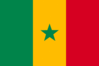 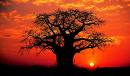 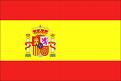                AISE   Asociación de los Inmigrantes Senegaleses en España                     PROGRAMA JORNADA DIA DE AFRICA  24  DE MAYO  2013HORASACTIVIDADES  LUGARESOBSERVACIONES16H- 19H Exposición artesanía Casino de la ReinaPresentación productos de artesanía africana16- 30-17H30Charla sobre  sanidad y mesa redonda “ Miradas sobre África desde experiencias diversas Casino de la ReinaParticipantes miembros de la red y Nestor Nongo a confirmar19h 30- 19h 40Discursos  Cónsul Senegal  y  de la red Plaza cabestreros  en frente restaurante BaobabContexto organización del día de África 19h 40 – 20h15Desfile de moda vestidos de SenegalPlaza cabestreros  en frente restaurante BaobabComisión femenina AISE20h 30- 22h Conciertos y gran Sabar con Chapa Choly  Senegal y grupos  invitados  Plaza cabestreros  en frente restaurante Baobab